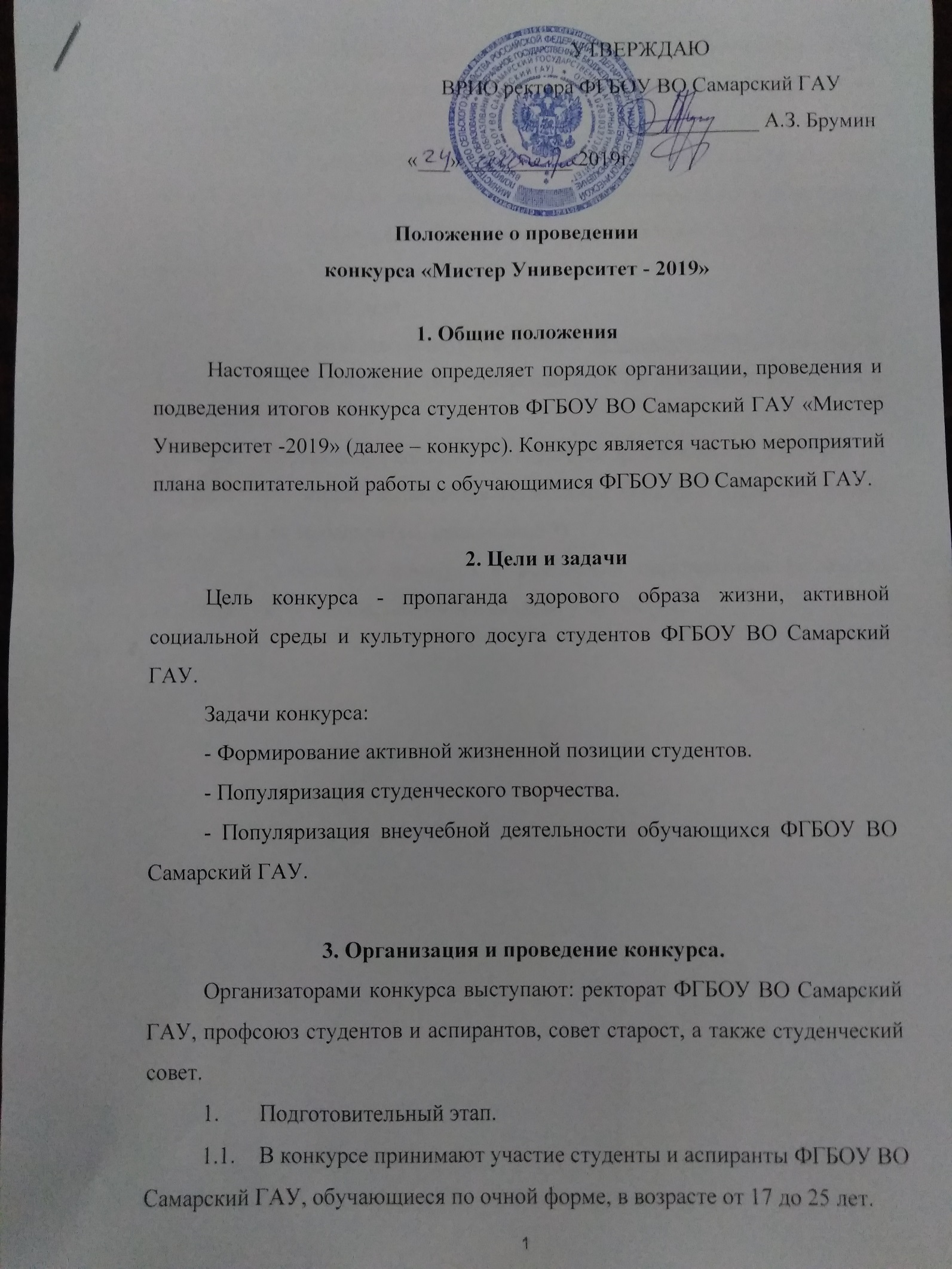 УТВЕРЖДАЮВРИО ректора ФГБОУ ВО Самарский ГАУ___________ А.З. Брумин«___» __________ 2019г.Положение о проведенииконкурса «Мистер Университет - 2019»
1. Общие положенияНастоящее Положение определяет порядок организации, проведения и подведения итогов конкурса студентов ФГБОУ ВО Самарский ГАУ «Мистер Университет -2019» (далее – конкурс). Конкурс является частью мероприятий плана воспитательной работы с обучающимися ФГБОУ ВО Самарский ГАУ. 2. Цели и задачиЦель конкурса - пропаганда здорового образа жизни, активной социальной среды и культурного досуга студентов ФГБОУ ВО Самарский ГАУ.Задачи конкурса:- Формирование активной жизненной позиции студентов.- Популяризация студенческого творчества.- Популяризация внеучебной деятельности обучающихся ФГБОУ ВО Самарский ГАУ.3. Организация и проведение конкурса.Организаторами конкурса выступают: ректорат ФГБОУ ВО Самарский ГАУ, профсоюз студентов и аспирантов, совет старост, а также студенческий совет.Подготовительный этап.В конкурсе принимают участие студенты и аспиранты ФГБОУ ВО Самарский ГАУ, обучающиеся по очной форме, в возрасте от 17 до 25 лет.Для участия конкурсант подаёт заявку (Приложение 1) в оргкомитет и заполняет анкету (Приложение 2). Срок оформления документов до 01 октября 2019г.Для непосредственного руководства подготовкой основного этапа оргкомитетом конкурса назначаются режиссёр и ведущий, организуются репетиции с участниками. Конкурсант, пропустивший 2 репетиции, к основному этапу не допускается.Основной этап.Основной этап конкурса состоится 14 октября 2019г. в культурно-спортивном центре ФГБОУ ВО Самарский ГАУ по программе, указанной в Приложении 3.Состав жюри конкурса определяется организаторами конкурса.По итогам выполнения Программы конкурса жюри выставляет оценки от 1 до 10 баллов (см. приложение 3).Победители конкурса и номинанты определяются по итогам подсчёта суммы баллов, набранной каждым участником.Приложение 1(к Положению о конкурсе «Мистер Университет - 2019»)В оргкомитет конкурса«Мистер Университет - 2019»от _________________________(фамилия,___________________________имя и отчество)____________ _______ _______       (факультет)                (курс)           (группа)___________________________(номер мобильного телефона)ЗаявкаПрошу вас допустить меня к участию в конкурсе «Мистер Университет - 2019». С Положением о проведения конкурса «Мистер Университет - 2019» ознакомлен.______________(личная подпись)Дата: _______________Приложение 2(к Положению о конкурсе «Мистер Университет - 2019»)АНКЕТАучастника конкурса «Мистер Университет - 2019»Ф.И.О. ___________________________________________________Дата и место рождения ______________________________________Место учебы: факультет, курс, специальность (направление) _____________________________________________________________________Дополнительное образование: курсы повышения квалификации, участие в образовательных программах, тренингах, семинарах (указать название программ, период обучения) _____________________________________________________________________________________________________________________________________________________________________________________________________________________________Общественная деятельность (участие в социальных проектах, акциях, организациях и т.п.) ___________________________________________________________________________________________________________Собственные достижения (в искусстве, науке, спорте и т.д.) ____________________________________________________________________________________________________________________________________________________Наиболее привлекательные черты характера и качества личности __________________________________________________________________Жизненное кредо (девиз) _____________________________________Хобби (увлечения) __________________________________________Дополнительная информация, которую Вы хотите сообщить о себе _____________________________________________________________________________________________________________________________________________________________________________________________Приложение 3(к Положению о конкурсе «Мистер Университет - 2019»)Программа конкурса«Мистер Университет - 2019»«Визитка» - представление конкурсантом себя (время – до 1 минуты). «Творческий конкурс» - демонстрация талантов (вокал, танец, кулинария, спорт и т.д.). (Время – до 3 минут)Конкурс – экспромт 1.Конкурс – экспромт 2.Дефиле в деловом костюме.